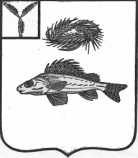    АДМИНИСТРАЦИЯЕРШОВСКОГО МУНИЦИПАЛЬНОГО   РАЙОНА САРАТОВСКОЙ ОБЛАСТИПОСТАНОВЛЕНИЕот 04.03.2014г.   № _237____________________г. ЕршовО закреплении территорий Ершовского муниципального района за образовательными организациями     В  целях реализации конституционного права граждан на получение начального общего, основного общего, среднего (полного) общего образования, в соответствии со ст. 15 Федерального закона от 06.10.2003 года №131-ФЗ «Об общих принципах организации местного самоуправления в Российской Федерации», п. 6 ст. 9 Федерального закона от  29.12.2012г. №273 «Об образовании в Российской Федерации»,   приказом  Министерства образования и науки РФ от 15.02.2012 года № 107 «Об утверждении Порядка приема граждан в образовательные учреждения». Руководствуясь Уставом Ершовского муниципального района Саратовской области, администрация Ершовского муниципального района Саратовской области ПОСТАНОВЛЯЕТ:         1.Закрепить за муниципальными образовательными организациями Ершовского муниципального района территории согласно приложению.        2. Начальнику управления образования администрации Ершовского муниципального района довести данное постановление до всех образовательных организаций указанных в приложении к настоящему постановлению.         3. Отделу кадров, делопроизводства и контроля, обнародовать настоящее постановление и разместить на официальном сайте администрации Ершовского муниципального района в сети Интернет.         4. Признать утратившим силу постановление администрации Ершовского муниципального района Саратовской области от 01.03.2013г. №229 «О закреплении территорий Ершовского муниципального района за общеобразовательными учреждениями».         5. Контроль за исполнением настоящего постановления возложить на первого заместителя главы администрации Ершовского муниципального района Саратовской области.         Глава администрации                                                                    С.А.Зубрицкая   Приложение  к постановлению                                                                        администрации Ершовского                                                                 муниципального района                                                                 от 04.03.2014г.  № 237Список территорий Ершовского муниципального района,закрепленных за образовательными организациями в 2014 году№ п/пНаименование общеобразовательной организацииНаименование территорииСтупень обучения1.Муниципальное общеобразовательное учреждение «Средняя общеобразовательная школа №1  г. Ершова» Улицы Элеваторная ,  Вишневая, Вольская, Ворошилова, Гайдука, Дачная, Кленовая, Камышинская, Кольцевая, Комсомольская, Кооперативная, Котовского, Куйбышева, Ленина, Лесная, Лесхозная, Новоершовская, Пионерская, Маяковского, Медиков, Солнечная, Садовая, Суворова, Ремонтная, Техническая, Ярмарочная; улицы Астраханская,Западная,40 лет Победы, Калинина,  Лысогорская, Строительная, Урицкого, 22 партсъезда(ограниченные  ул.Новоершовской (включая улицу Новоершовскую)); дома лесозащитной станции, проезд Суворова, переулки Комсомольский, Ленина, Лесной, Тополиный , Украинский, Строительный, Урицкого, Ярмарочный, с.Семено-Полтавка, п.Южныйначальное общее, основное общее, среднее (полное) общее2Муниципальное дошкольное образовательное учреждение Детский сад №1 «Тополек» » г. Ершова Саратовской областиУлицы Театральная, Ломоносова, Вишневая, Ярмарочная; Кольцевая, Комсомольская, Ворошилова, Гайдука, Ленина,  Дачная, Кленовая, Астраханская, Западная,40 лет Победы, Калинина, Новоершовская, Лысогорская, Урицкого, Строительная, Маяковского, Медиков, 22 партсъезда(ограниченные ул.Новоершовской (включая улицу Новоершовскую)); Интернациональная, Московская (от улицы Советская  на запад до конца улиц) переулки Ленина, Комсомольский, Лесной, Тополиный , Украинский, Строительный, Урицкого, Ярмарочный, Набережный.Дошкольноеобразование3Муниципальное дошкольное образовательное учреждение "Детский сад №9 «Теремок» г. Ершова Саратовской области»Улицы Элеваторная ,  Вольская, Камышинская, Кооперативная, Котовского, Куйбышева, Лесная, Лесхозная, Пионерская, Солнечная, Садовая, Суворова, Ремонтная, Техническая, дома лесозащитной станции, проезд Суворова,Дошкольноеобразование4Муниципальное дошкольное образовательное учреждение "Детский сад №27 «Зернышко»  п.Южный Ершовского района Саратовской области»п.ЮжныйДошкольноеобразование5.Муниципальное общеобразовательное учреждение «Средняя общеобразовательная школа № 2  г. Ершова» Улицы 60 лет Октября, ул.Ломоносова, Антонова, Гагарина, Крупской, Кутузова, К.Маркса,  Ланге, Ленинградская, Мичурина, Набережная, Новая, Октябрьская, М.Горького, Пролетарская, Прудовая, Пылайкина, Фрунзе, Энгельса ,Северная, Рабочая, Пролетарская, Сенная, Совхозная, Северный проезд, Чкалова, Театральная, ул.Почтовая, 27 партсъезда, Рабочая, Набережная; улицы  Астраханская, Калинина, Лысогорская , 40 лет Победы, Урицкого, Строительная, Западная (ограниченные   ул. Новоершовской (не включая улицу Новоершовскую) ); улицы Вокзальная, Дергачевская, Московская, 25 съезда партии (от улицы Советская)  на запад до конца улицы) переулки Астраханский, Северный, Набережный, Калинина; п. Тулайково, Плодопитомник.начальное общее, основное общее, среднее (полное) общее6Муниципальное дошкольное образовательное учреждение "Детский сад №10 «Колокольчик» п.Тулайково  Ершовского района Саратовской области»п. Тулайково, ПлодопитомникДошкольноеобразование7Муниципальное дошкольное образовательное учреждение "Детский сад комбинированного вида №3 «Звездочка»  г. Ершова Саратовской области»Улицы Антонова, Кутузова,  Ланге, Ленинградская,Новая,Мичурина,60 лет Октября, Октябрьская, М.Горького, Пролетарская, Прудовая, Пылайкина, Северная,  Сенная, Совхозная, Северный проезд, Чкалова,   Астраханская, Калинина, Лысогорская , 40 лет Победы, Урицкого, Строительная, Западная (ограниченные   ул. Новоершовской (не включая улицу Новоершовскую) ); переулки Астраханский, Северный, Калинина. Дошкольноеобразование8Муниципальное дошкольное образовательное учреждение "Детский сад №6 «Малышок» г. Ершова Саратовской области»Улицы  Гагарина, Набережная, Пролетарская,  Фрунзе, Рабочая, ул.Почтовая, 27 партсъезда, Рабочая, Набережная; Терешковой, Вокзальная, Дергачевская, Новоузенская,Саратовская,40 лет ВЛКСМ,Советская,Московская,Интернациональная, (от улицы Советская  на запад до конца улиц)Дошкольноеобразование9.Муниципальное общеобразовательное учреждение «Средняя общеобразовательная школа № 3  г. Ершова» Улицы Телевизионная, Некрасова, К.Федина,  Космонавтов, Мелиоративная,  Льва Толстого, Нефтяников, Энергетиков, Фурманова; улицы Гоголя, Восточная, Локомотивная, Пушкина, Первомайская,  Юбилейная (до улицы Кирова). Интернациональная, (от улицы Советская  на запад до конца улиц)начальное общее, основное общее, среднее (полное) общее10Муниципальное дошкольное образовательное учреждение "Детский сад комбинированного вида №2 «Машенька» г. Ершова Саратовской области»Улицы Энгельса, Крупской, К.Маркса, Некрасова(четные), К.Федина, Л.Толстого,  Северный проезд.Дошкольноеобразование11Муниципальное дошкольное образовательное учреждение Детский сад комбинированного вида №7 «Солнышко» г. Ершова Саратовской области»Улицы Телевизионная, Космонавтов, Мелиоративная,  Льва Толстого, , Энергетиков, Фурманова; улицы Гоголя, Восточная, Локомотивная (до улицы Кирова).Дошкольноеобразование12Муниципальное дошкольное образовательное учреждение "Детский сад комбинированного вида №35 «Аленушка-1» г. Ершова Саратовской области»Улицы Кирова, Пушкина, Первомайская, Чапаева,  Юбилейная, Степана Разина, Нефтяников, Колхозная, Терешковой(до  улицы Кирова), Некрасова(нечетные),Дошкольноеобразование13.Муниципальное общеобразовательное учреждение «Средняя общеобразовательная школа №  4  г. Ершова»Улицы 50 лет Октября, Терешковой, Чапаева, Новоузенская, Коммунальная, Степана Разина,Саратовская,40 лет ВЛКСМ, Советская, Парковая; улицы Гоголя, Восточная, Локомотивная, Пушкина, Первомайская,  Юбилейная (до улицы Кирова)  улицы  25 съезда партии, Дергачевская, Колхозная, Кирова, Школьная, Пугачевская ветка 2км, Вокзальная, Интернациональная, Московская, (от улицы Советская  на восток до конца улиц)  начальное общее, основное общее, среднее (полное) общее14Муниципальное дошкольное образовательное учреждение "Детский сад  № 34  «Василек-1» г. Ершова Саратовской области»Улицы 50 лет Октября, Новоузенская, Коммунальная, Степана Разина, Саратовская,40 лет ВЛКСМ, Советская, Парковая; улицы Гоголя, Восточная, Локомотивная, Пушкина, Первомайская,  Юбилейная (до улицы Кирова)  улицы  25 съезда партии,  Школьная, Пугачевская ветка 2км, Коммунальная, Вокзальная, Интернациональная, Московская, (от улицы Советская  на восток до конца улиц)  Дошкольноеобразование15.Муниципальное казенное  общеобразовательное учреждение «Средняя общеобразовательная школа № . Ершова»   Улицы: Декабристов, Железнодорожная, Механическая, Паровозная,  Победы, Стадионная, Транспортная, переулок Южный, общежитие Ремонтного локомотивного депо, дом ЛЗС, Урожайная, Жданова, Молодёжная, Семафорная, Станционная,  переулок Жданова,переулок Мирный,  Дорожный проезд, п. Прудовойначальное общее, основное общее, среднее (полное) общее16Муниципальное дошкольное образовательное учреждение "Детский сад № 31 «Ивушка» г. Ершова Саратовской области»  Улицы: Декабристов, Железнодорожная, Механическая, Паровозная,  Победы, Стадионная, Транспортная, переулок Южный, общежитие Ремонтного локомотивного депо, дом ЛЗС, Урожайная, Жданова, Молодёжная, Семафорная, Станционная,  переулок Жданова,переулок Мирный,  Дорожный проездДошкольноеобразование17Муниципальное дошкольное образовательное учреждение  «Детский сад № 8 «Гномик» п.Прудовой Ершовского района Саратовской области.»п. ПрудовойДошкольноеобразование18.Муниципальное общеобразовательное учреждение «Средняя общеобразовательная школа с. Перекопное Ершовского района»с. Перекопное, с.Васильевка, с.Александрия начальное общее, основное общее, среднее (полное) общее19Муниципальное дошкольное образовательное учреждение "Детский сад №20 «Улыбка» с.Перекопное Ершовского района Саратовской области»с. ПерекопноеДошкольноеобразование20Муниципальное дошкольное образовательное учреждение "Детский сад №18 «Ромашка» с.Васильевка Ершовского района Саратовской области»с.Васильевка, с.АлександрияДошкольноеобразование21.Муниципальное общеобразовательное учреждение «Средняя общеобразовательная школа п.Учебныйп.Учебный, ул.Малоузенская, ул.Чехова,пос.Лесной, с.Н.Краснянка (дети с 5 класса до 18 лет), п.Полуденный,   с.Сокорная Балка(учащиеся 10-11классов),. начальное общее, основное общее, среднее (полное) общее22Муниципальное дошкольное образовательное учреждение "Детский сад №30 «Морозко» п.Лесной Ершовского района Саратовской области»пос.ЛеснойДошкольноеобразование23Муниципальное дошкольное образовательное учреждение "Детский сад №32 «Золотое зернышко» п.Учебный Ершовского района Саратовской области»п.Учебный, ул.Малоузенская, ул.ЧеховаДошкольноеобразование24.Муниципальное общеобразовательное учреждение «Средняя общеобразовательная школа с. Орлов-Гай Ершовского района»с.Орлов-Гай, п.Трудовое, п.Водныйначальное общее, основное общее, среднее (полное) общее25Муниципальное дошкольное образовательное учреждение "Детский сад №26 «Березка» с.Орлов-Гай Ершовского района Саратовской области»с.Орлов-Гай, п.Трудовое,п.Водный (до почты)Дошкольноеобразование26Муниципальное дошкольное образовательное учреждение "Детский сад №17 «Калинка» с.Орлов-Гай Ершовского района Саратовской области»С.Орлов-Гай(после почты)Дошкольноеобразование27.Муниципальное общеобразовательное учреждение «Средняя общеобразовательная школа п. Кушумский  Ершовского района»п.Кушумский, с.Михайло-Вербовка, п.Садовый, п.Верхний Кушум (учащиеся 10-11классов)начальное общее, основное общее, среднее (полное) общее28Муниципальное дошкольное образовательное учреждение "Детский сад №24 «Веселая семейка» п.Кушумский Ершовского района Саратовской области»п.КушумскийДошкольноеобразование29Муниципальное дошкольное образовательное учреждение "Детский сад №22 «Дюймовочка» п.Садовый Ершовского района Саратовской области»п.СадовыйДошкольноеобразование30.Муниципальное общеобразовательное учреждение «Средняя общеобразовательная школа п.Целинный Ершовского района»п.Целинный, с.Орловка, п.Мирный, п.Новыйначальное общее, основное общее, среднее (полное) общее31Муниципальное дошкольное образовательное учреждение "Детский сад №14 «Светлячок» п.Целинный Ершовского района Саратовской области»п.ЦелинныйДошкольноеобразование32.Муниципальное общеобразовательное учреждение «Средняя общеобразовательная школа с. Новорепное Ершовского района» с.Осинов-Гай с.НоворепноеДошкольноеначальное общее, основное общее, среднее (полное) общее33Муниципальное дошкольное образовательное учреждение "Детский сад №16 «Колокольчик» с.Новорепное Ершовского района Саратовской области»С.НоворепноеДошкольноеобразование34Муниципальное общеобразовательное учреждение «Средняя общеобразовательная школа с.Моховое Ершовского района»с.Моховое, с.Новая Слободканачальное общее, основное общее, среднее (полное) общее35Муниципальное дошкольное образовательное учреждение "Детский сад №23 «Рябинка» с.Моховое Ершовского района Саратовской области»с.Моховое, с.Новая СлободкаДошкольное образование36Муниципальное общеобразовательное учреждение «Средняя общеобразовательная школа с. Миусс  Ершовского района»с.Миусс, с.Нестерово, с.Чугунка(учащиеся 10-11классов), с.Чкалово (учащиеся 10-11классов)Дошкольное, начальное общее, основное общее, среднее (полное) общее37Муниципальное дошкольное образовательное учреждение "Детский сад №21 «Вишенка» с.Миус Ершовского района Саратовской области»с.Миусс, с.НестеровоДошкольное образование38Муниципальное общеобразовательное учреждение «Средняя общеобразовательная школа с.Рефлектор Ершовского района»с.Рефлектор, с.Михайловканачальное общее, основное общее, среднее (полное) общее39Муниципальное дошкольное образовательное учреждение "Детский сад №19 «Сказка» с.Рефлектор Ершовского района Саратовской области»с.Рефлектор, с.МихайловкаДошкольное образование40Муниципальное общеобразовательное учреждение «Средняя общеобразовательная школа п.Новосельский  Ершовского района»п.Новосельскийначальное общее, основное общее, среднее (полное) общее41Муниципальное дошкольное образовательное учреждение "Детский сад №11 «Одуванчик» п.Новосельский Ершовского района Саратовской области»п.НовосельскийДошкольное образование42Муниципальное общеобразовательное учреждение «Средняя общеобразовательная школа с. Дмитриевка Ершовского района»с.Дмитриевка, с.КоптевкаДошкольное образование начальное общее, основное общее, среднее (полное) общее43Муниципальное общеобразовательное учреждение «Средняя общеобразовательная школа с. Краснянка Ершовского района»с.Краснянка, с.Чистый Плес, с.Еремеевка, Черная Падина (учащиеся 10-11классов)Дошкольное образование начальное общее, основное общее, среднее (полное) общее44Муниципальное общеобразовательное учреждение «Средняя общеобразовательная школа с.Лобки  Ершовского района»с.Лобки, с.Каменная Сарма, с.Марьевка(10 класс)Дошкольное образование начальное общее, основное общее, среднее (полное) общее45Муниципальное общеобразовательное учреждение «Средняя общеобразовательная школа с. Антоновка Ершовского района»с.Антоновка, п.Октябрьскийначальное общее, основное общее, среднее (полное) общее46Муниципальное дошкольное образовательное учреждение "Детский сад №4 «Родничок» с.Антоновка Ершовского района Саратовской области"с.Антоновка, п.ОктябрьскийДошкольное образование47Муниципальное общеобразовательное учреждение «Средняя общеобразовательная школа с. Чапаевка Ершовского района»с.ЧапаевкаДошкольное образование, начальное общее, основное общее, среднее (полное) общее48Муниципальное общеобразовательное учреждение «Средняя общеобразовательная школа п.Красный Боец Ершовского района»п.Красный Боецначальное общее, основное общее, среднее (полное) общее49Муниципальное общеобразовательное учреждение «Основная общеобразовательная школа с.Верхний Кушум Ершовского района»п.Верхний Кушум, с.Светлое ОзероДошкольное образование, начальное общее, основное общее50Муниципальное общеобразовательное учреждение «Основная общеобразовательная школа с.Чкалово Ершовского района» с.Чкалово, с.КавелинкаДошкольное образование, начальное общее, основное общее51Муниципальное общеобразовательное учреждение «Основная общеобразовательная школа с. Сокорная Балка Ершовского района»с.Сокорная Балка (дети дошкольного и школьного возраста по 9 класс)Дошкольное образование, начальное общее, основное общее52Муниципальное общеобразовательное учреждение «Основная общеобразовательная школа с.Чугунка Ершовского района»с.ЧугункаДошкольное, начальное общее, основное общее53Муниципальное общеобразовательное учреждение «Основная общеобразовательная школа с. Марьевка Ершовского района»с.Марьевка, с.Новоряженканачальное общее, основное общее54Муниципальное общеобразовательное учреждение «Основная общеобразовательная школа с. Черная Падина  Ершовского района»с.Черная ПадинаДошкольное образование, начальное общее, основное общее 55Муниципальное образовательное учреждение для детей дошкольного и младшего школьного возраста  «Начальная школа –детский  сад с. Новая –Краснянка Ершовского района»с.Новая Краснянка (дети дошкольного и школьного возраста до 5 класса)Дошкольное образование,начальное общее